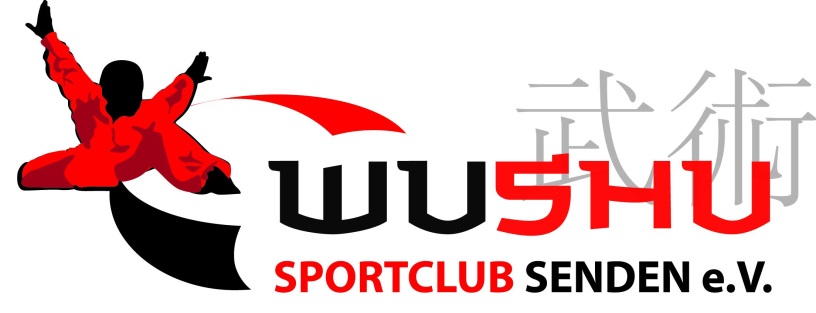                       Семейный палаточный лагерь 25.07 – 31.07.2021                                                            Личные вещи1. Что необходимо для проживания на территории кемпинга:Палатка(Как вариант совмещённое проживание по договорённости)Постель(воздушный матрац или резиновые маты)    Подушка, одеяло.Спальный мешокМешок для использованных вещей2. Личная посуда. Желательно иметь не бьющуюся посуду.Кружка.Тарелка (Желательно глубокая для жидких блюд)Столовая и чайная ложки.3. Вещи для душа и пляжаСумка для душа. Зубная паста, щётка. Шампунь, гель и крем.Полотенце для рук.2 больших банных полотенца.Крем от загара или для него. 4. Вещи на каждый день:Трусы, носкиПлавки или купальникОбувь для душа или пляжаОбувь для занятий спортомФутболки, шорты, кепки, брюки.Кофта, тёплые вещи(на случай холодной или дождливой погоды)Дождевик5. Форма и вещи для занятий спорта: Тапочки или кроссовки.Костюм, шорты, футболки.ПерчаткиЗанимающиеся различными видами спорта привозят свои костюмы. Спортивная сумка для вещей6. Разное:  Карточка медицинской страховки.Фонарик.Музыкальные инструменты и костюмы. Привозят по желанию.